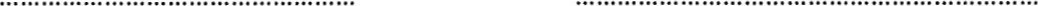 	Data	Pieczęć firmowaWniosek o wzięcie udziału w dialogu technicznymW odpowiedzi na zaproszenie do wzięcia udziału w dialogu technicznym, poprzedzającym wszczęcie postępowania publicznego dotyczącego kompleksowej usługi sprzątania i utrzymania czystości 
w budynkach Centrum Nauki i Techniki oraz Centrum Komiksu i Narracji Interaktywnej, przesyłamy dokument potwierdzający chęć wzięcia udziału w przedmiotowym dialogu.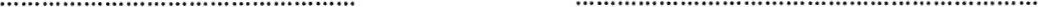 	Data	Podpis osoby upoważnionej do reprezentacjiDane firmyDane firmyNazwa reprezentowanego podmiotuAdres siedzibyNumer telefonuAdres e-mailOsoby upoważnione do prowadzenia dialoguOsoby upoważnione do prowadzenia dialogu1. Imię i nazwisko, e-mail, nr telefonu2. Imię i nazwisko, e-mail, nr telefonu3. Imię i nazwisko, e-mail, nr telefonu4. Imię i nazwisko, e-mail, nr telefonu5. Imię i nazwisko, e-mail, nr telefonu